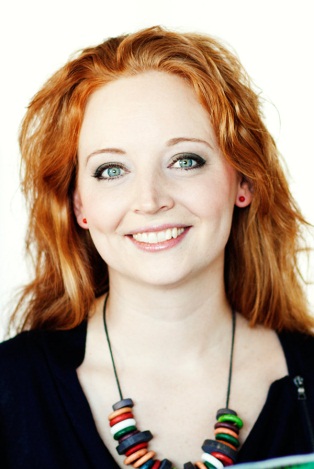 Maria Jansson, Ordförande070-xxx xx xxxxx.xxxxxxx@xx.se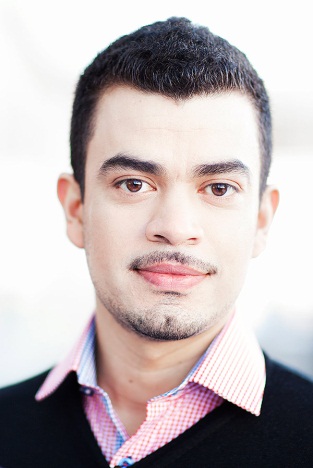 Ulf Andersson, arbetsmiljöombud070-xxx xx xxxxx.xxxxxxx@xx.se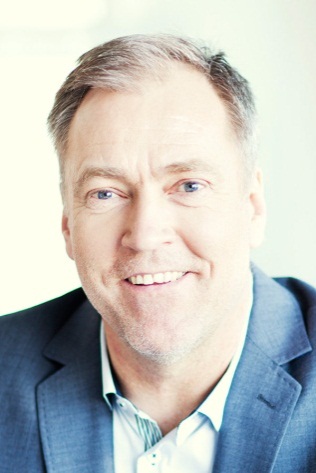 Jan Olsson, viCe ordförande070-xxx xx xxxxx.xxxxxxx@xx.se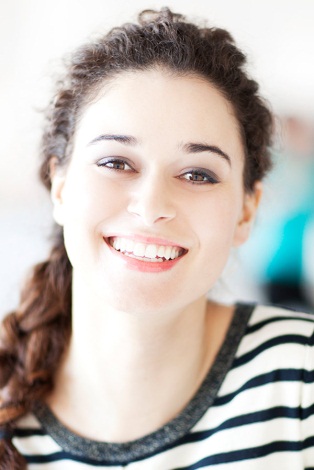 Claudia fuentes, Ledamot070-xxx xx xxxxx.xxxxxxx@xx.se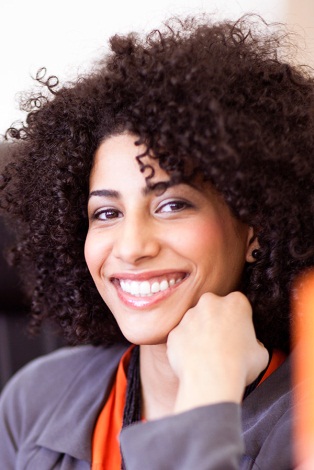 Julia moore, Ledamot070-xxx xx xxxxx.xxxxxxx@xx.se